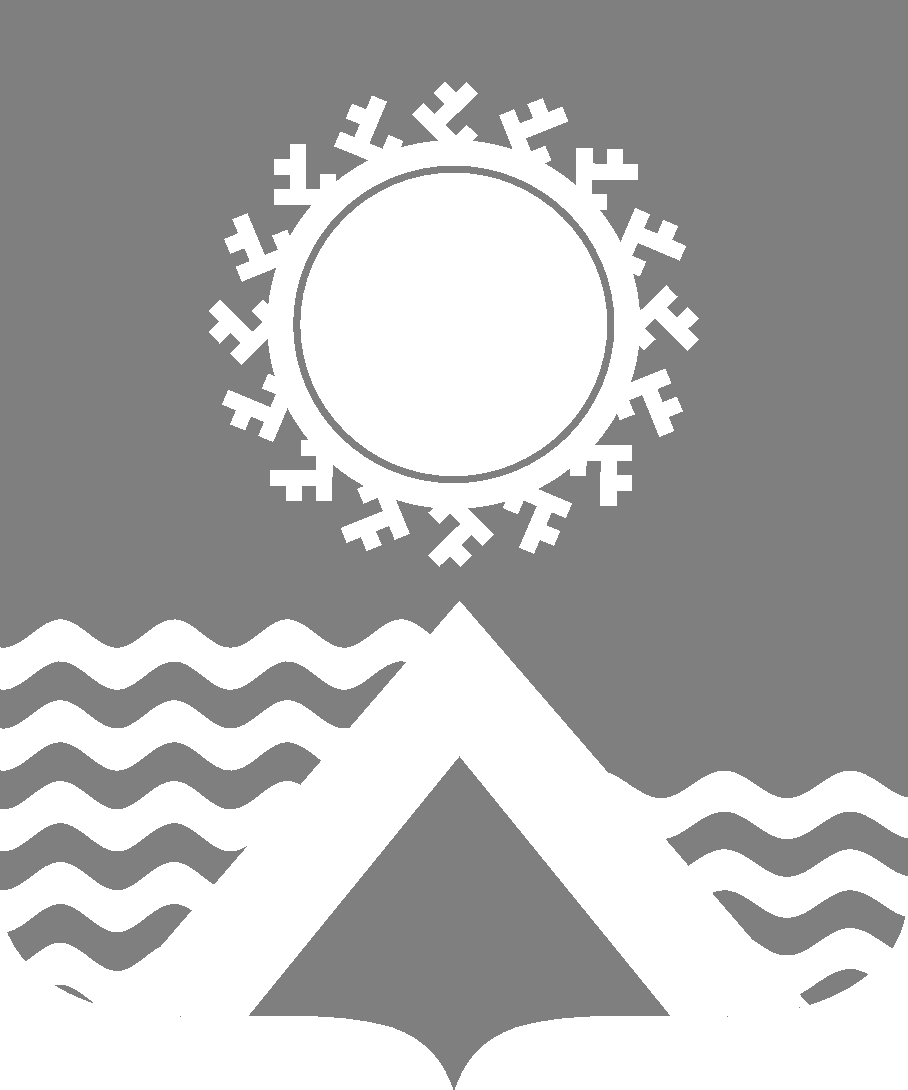 АДМИНИСТРАЦИЯ СВЕТЛОГОРСКОГО СЕЛЬСОВЕТАТУРУХАНСКОГО РАЙОНА КРАСНОЯРСКОГО КРАЯР А С П О Р Я Ж Е Н И Еп. Светлогорск26.01.2021                                                                                                                                         №05-РВо исполнение решения рабочей группы для координации реализаций мероприятий по предупреждению распространения новой коронавирусной инфекции, вызванной 2019-nCoV, на территории муниципального образования Туруханский район, согласно протокола заседания от 22.01.2021, а также в связи с ухудшением санитарно-эпидемиологической обстановки на территории муниципального образования Светлогорский сельсовет Туруханского района Красноярского края, учитывая рекомендации главного врача Туруханской районной больницы, руководителя территориального отдела Роспотребнадзора в Туруханском районе, руководствуясь статьями 19, 22 Устава Светлогорского сельсовета Туруханского района Красноярского края:1. До улучшения санитарно-эпидемиологической обстановки на территории муниципального образования Светлогорский сельсовет, приостановить прием посетителей всех возрастных групп, проведение любых коллективных, групповых занятий, а также массовых мероприятий, в следующих учреждениях: - муниципальное казённое учреждение «Физкультурно-оздоровительный клуб»                                                  п. Светлогорск;- филиал Муниципального казенного культурно-досугового учреждения «Туруханский районный дом культуры» Культурно-Досуговый Центр «Заполярье» п. Светлогорск;- филиал муниципального казенного учреждения дополнительного образования «Туруханская детская музыкальная школа» п. Светлогорск.2. Руководителю Общества с ограниченной ответственностью «Интеграл» А.А. Кодоркину, приостановить работу «Оздоровительного комплекса», расположенного по адресу: ул. Энергетиков, д. 13Б.3. Настоящее распоряжение опубликовать в газете «Светлогорский вестник» и разместить на официальном сайте администрации Светлогорского сельсовета.4. Данное распоряжение действует до его отмены.5. Контроль за исполнением настоящего распоряжения оставляю за собой.Исполняющая обязанностиГлавы Светлогорского сельсовета                                                                                     К.С. ПольшинаО дополнительных мерах, направленных на предупреждение распространения коронавирусной инфекции, вызванной 2019-nCoV, на территории муниципального образования Светлогорский сельсовет 